24.03.2020					ВСЕСВІТНЯ ІСТОРІЯПлан вивчення теми:1. Ознайомся із текстом підручника: Всесвітня історія, 11 клас. І.Щупак, 2019 р. §20. (https://pidruchnyk.com.ua/444-vsesvtnya-storya-schupak-11-klas.html).2. Переглянь презентацію до теми.3. Переглянь відео «Японія та "тихоокеанські дракони"» за посиланням https://youtu.be/eWp3IJUSPtI.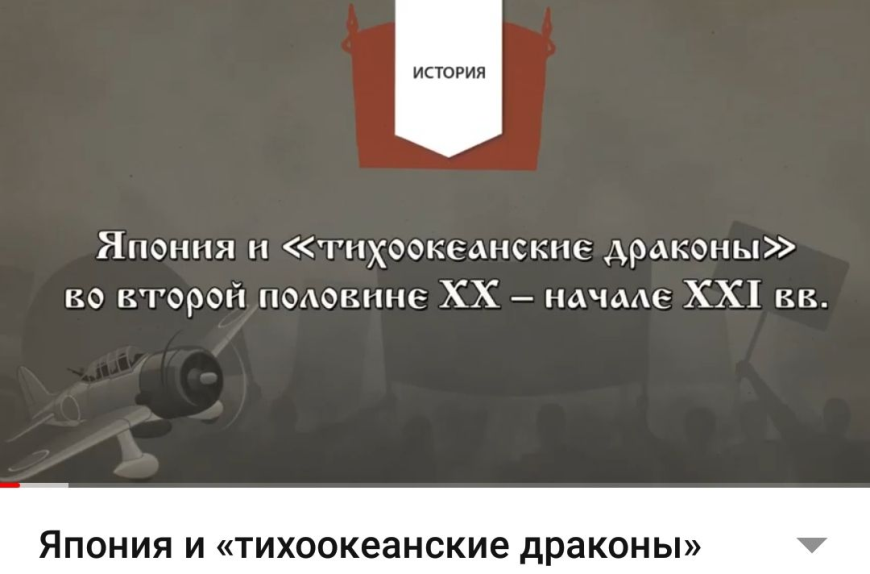 4. Занотуй основні положення теми за планом:	1. Повоєнні перетворення в Японії.	2. Причини японського економічного дива.	3. Напрями зовнішньої політки Японії.5. Виконай завдання для самоконтролю.1. Вправа «Моделювання поняття»ДЕМОКРАТИЗАЦІЯ –1. закріплення в законах прав і свобод людини;2. систеама заходів і законів, направлених на впровадження демократії в країні;3. перорозподіл політичної влади.ДЕМІЛІТАРИЗАЦІЯ –1. ліквідація арсеналу, військових укріплень;2. розброєння;3. часткова заборона мати військову промисловість, військові бази.ДЕКАРТЕЛІЗАЦІЯ –1. законодавче обмеження;2. концентрація економічного потенціалу у вигляді картелів, синдикатів, трестів;3. інших монополій.2. ТЕСТОВІ ЗАВДАННЯ: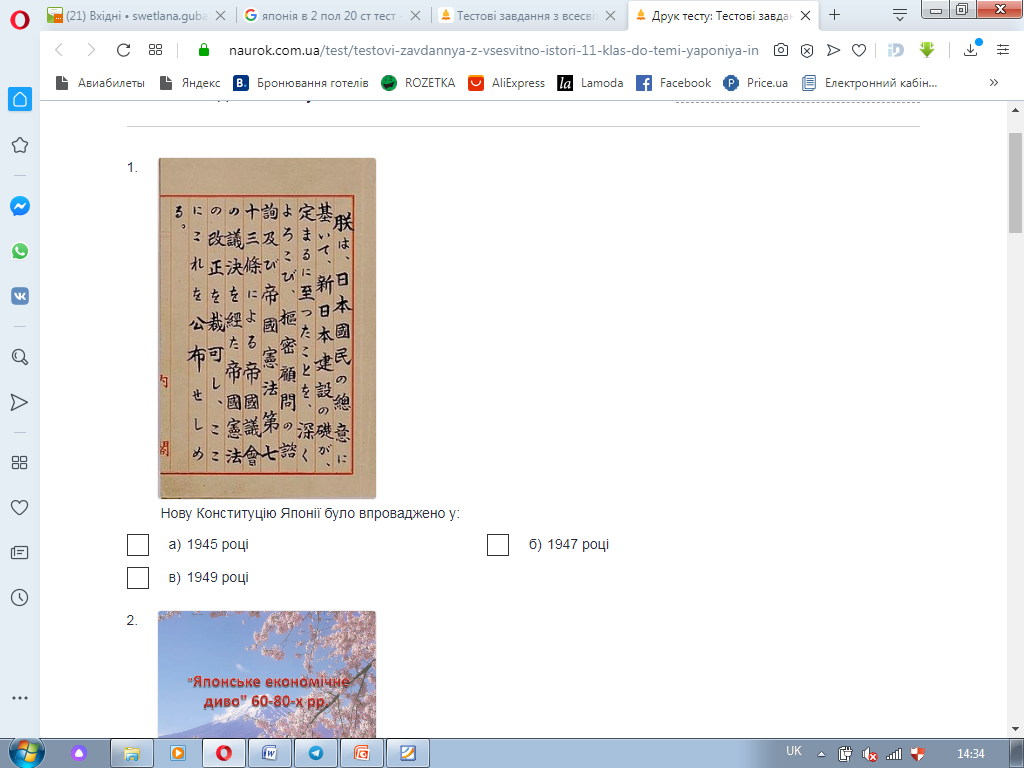 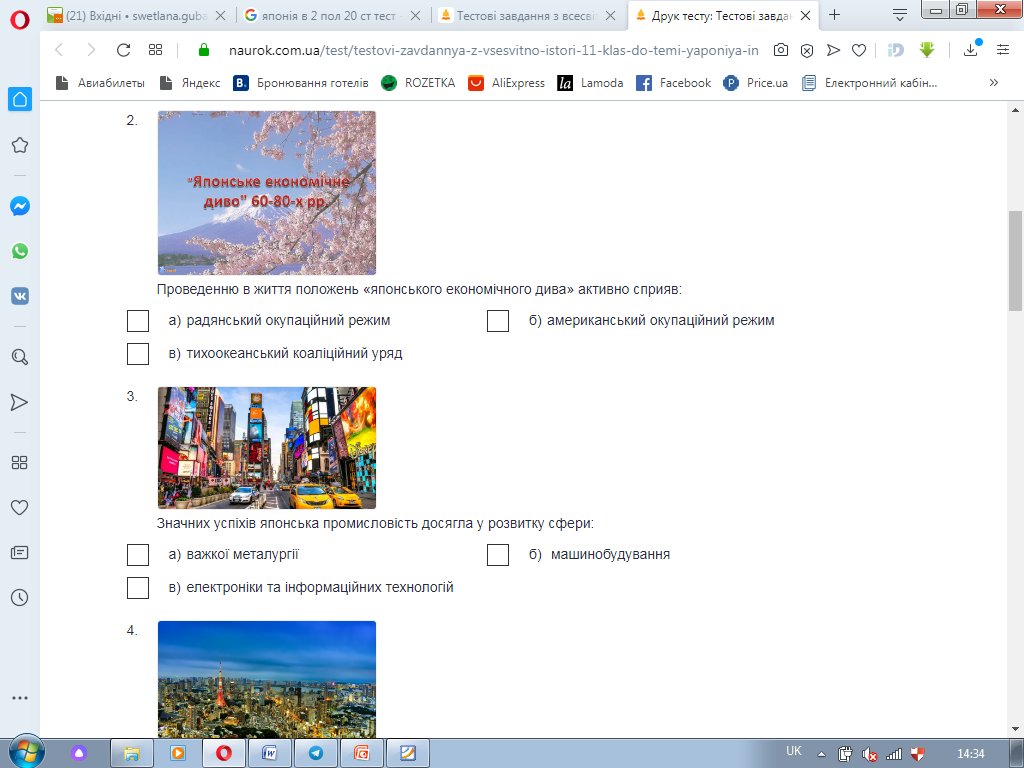 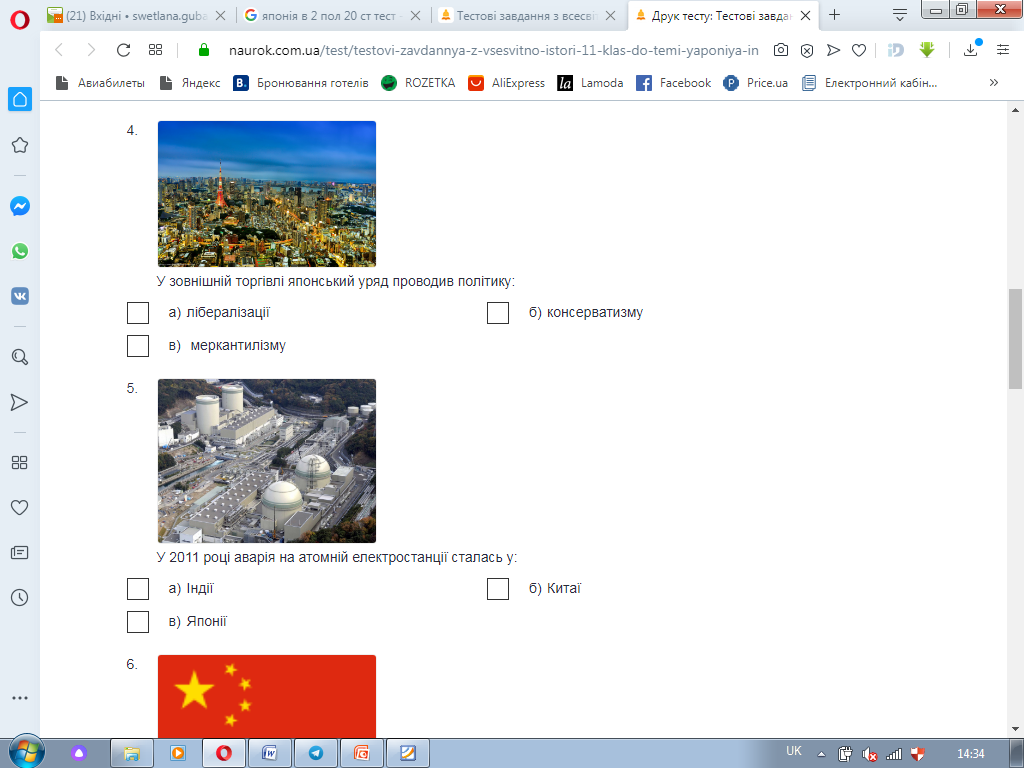 6. Визначте одну з причин японського економічного дива:а) ліквідація монархії;б) ліквідація японських корпорацій;в) майже повна відсутність військових витрат.7. Виберіть рису, не характерну для повоєнного розвитку Японії:а) виробництво мікроелектронної техніки;б) тісні зв'язки з СРСР;в) орієнтація на США.8. Японія за формою правління:а) президентська республіка;б) абсолютна монархія;в) конституційна монархія9. З якою країною Японія так і не уклала мирний договір:а) Китай;б) СРСР;в) США.10. Що відповідає Японії у 50-80-х роках?а) тісне економічне і військове співробітництво з США;б) країна входить до “ ядерного клубу ”;в) ведуча партія -ЛДП;г) держава – парламентська федеративна республіка;д) більш розвинута промисловість, ніж сільське господарство 